Название номинации: Лучшая разработка занятия по организации урочной и/или внеурочной деятельности обучающихся с ограниченными возможностями здоровья, в т.ч. материалы по организации коррекционно-развивающих занятий, индивидуализации образования.Краткие сведения об авторе: ФИО: Латмарина Татьяна Александровна, учитель музыки, руководитель школьных творческих коллективовэл. адрес: tannechka82@mail.ruОбразовательная организация: Муниципальное казённое общеобразовательное учреждение «Школа №20» г.Пласта Аннотация работы: Название работы: Методическая разработка урока музыки для 2 классаТема урока: Музыкальные инструменты (фортепиано)Тип урока: Углубление в темуЦель: Используя знания, полученные на предыдущих уроках, дать понятие музыкальных терминов «песенность» и «маршевость» на  примере   изучения  пьес для фортепиано из детских альбомов П.И. Чайковского и С.С. Прокофьева.Планируемые образовательные результаты учебного занятия:Предметные: - оценить уровень знаний учащихся, полученных на предыдущих занятиях,- продолжить знакомство детей с музыкальным инструментом – фортепиано, жанрами музыки «песня» и «марш»,- на основе изученных жанров дать понятие характеров музыки: песенного и маршевого,-познакомить учащихся с новым термином «пьеса», с особенностями музыкального языка в пьесах для фортепиано П.И. Чайковского и С.С. Прокофьева.Метапредметные: - развитие творческих способностей, вокальных данных, чувства ритма учащихся во время работы над вокальными произведениями, при слушании музыки,- развитие памяти, эмоционального отношения к исполняемым произведениям,-  развитие чёткой дикции и артикуляции во время хорового исполнения песен,- формирование умения анализировать, сравнивать произведения искусства, умения работать с текстом, карточками, размышлять,- формирование аккуратности при работе с тетрадью (вырезаем, приклеиваем, раскрашиваем, пишем).Личностные: - формирование заинтересованности к музыке русских композиторов-классиков через произведения, отражающие детские увлечения,- воспитание уважительного отношения к русской музыкальной классике, к произведениям, созданным уральскими композиторами,- формирование общечеловеческих нравственных ценностей,- воспитание собственных взглядов на творческие задания.Учебно-методическое и материально-техническое обеспечение:  портреты композиторов П.И. Чайковского и С.С. Прокофьева (дополнительно портреты П.И.Чайковского в маленьком формате + раскраска «фортепиано» для каждого ребёнка для работы в тетради), карточки с образными иллюстрациями музыкальных терминов «форте» и «пиано», «темп», «песня», «танец», «марш», карточка с новым термином «пьеса», магнитные птички на доску; CD диски с записью музыкального материала к уроку (П. И. Чайковский «Марш деревянных солдатиков», С. С. Прокофьев «Детская музыка» - видеоряд), ноты песни В.Дроцевич «Семь подружек», «минусовка» песни уральского композитора Е.Попляновой «Здравствуйте!», синтезатор (фортепиано), компьютер, экран, мультимедийный проектор. Полученный результат:             Данный программный урок для учащихся 2-го класса с ограниченными возможностями здоровья в МКОУ «Школа №20» г.Пласта уже неоднократно проходил апробацию. Каждый год урок совершенствуется, вбирая в себя всё новые элементы. Занятие интересно частой сменой деятельности, благодаря чему дети меньше устают и фокусируют внимание на следующем задании (пение, движения под музыку, работа в тетради, с карточками, вырезание и др.) На таком уроке дети активны, проявляют интерес и к новому материалу, и к творческим заданиям. Урок помогает развивать творческие способности детей, формировать положительное отношение к учёбе. Конкурсная работа:Приложение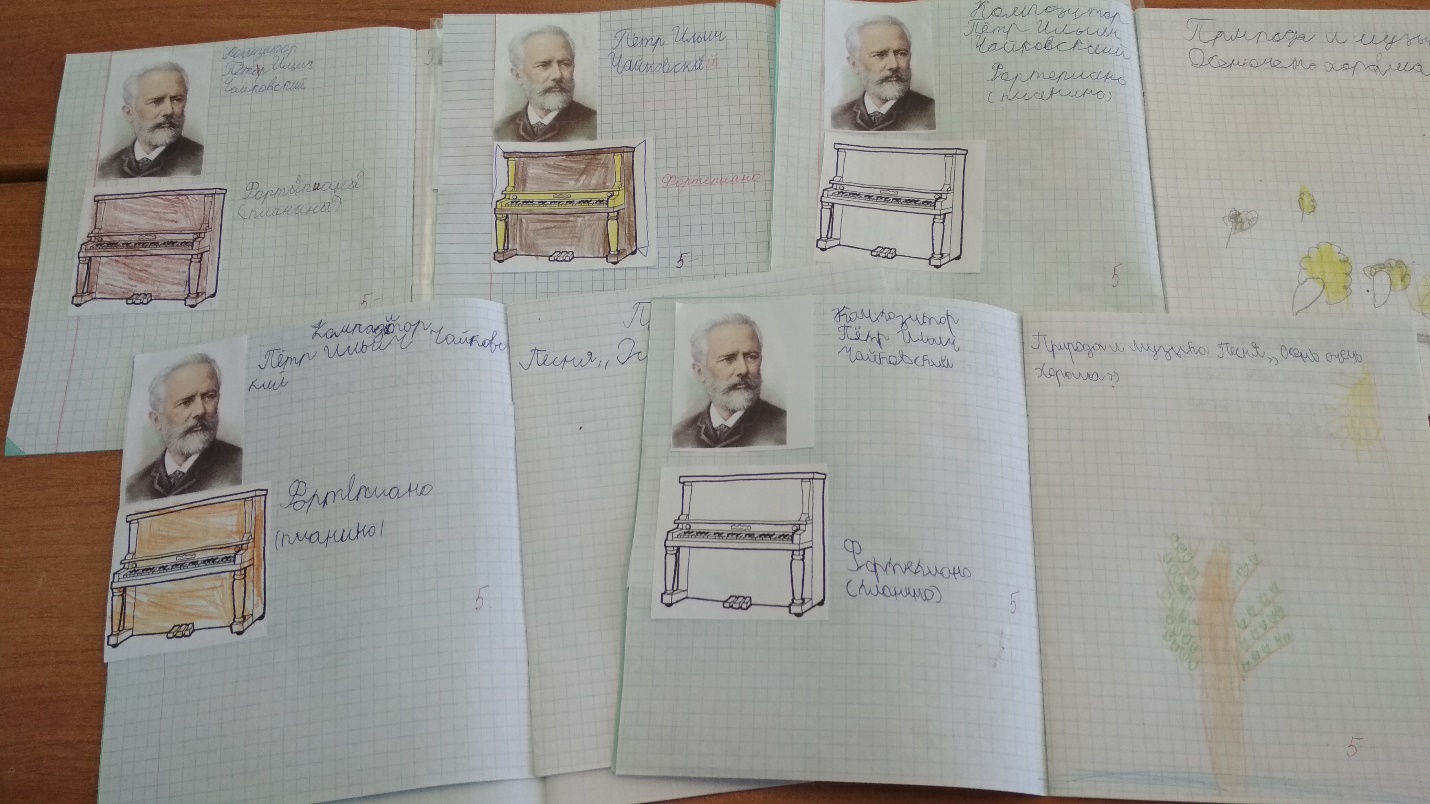 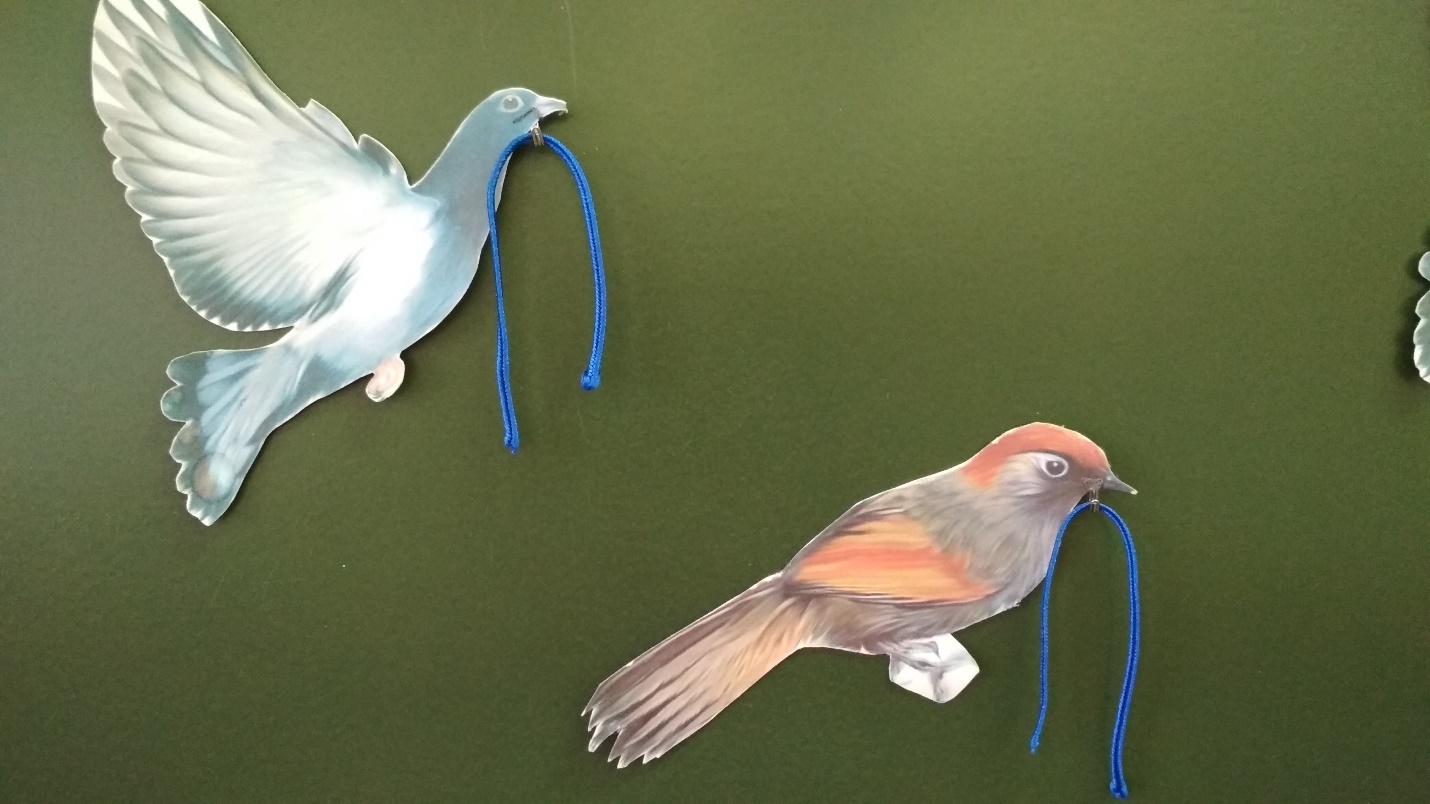 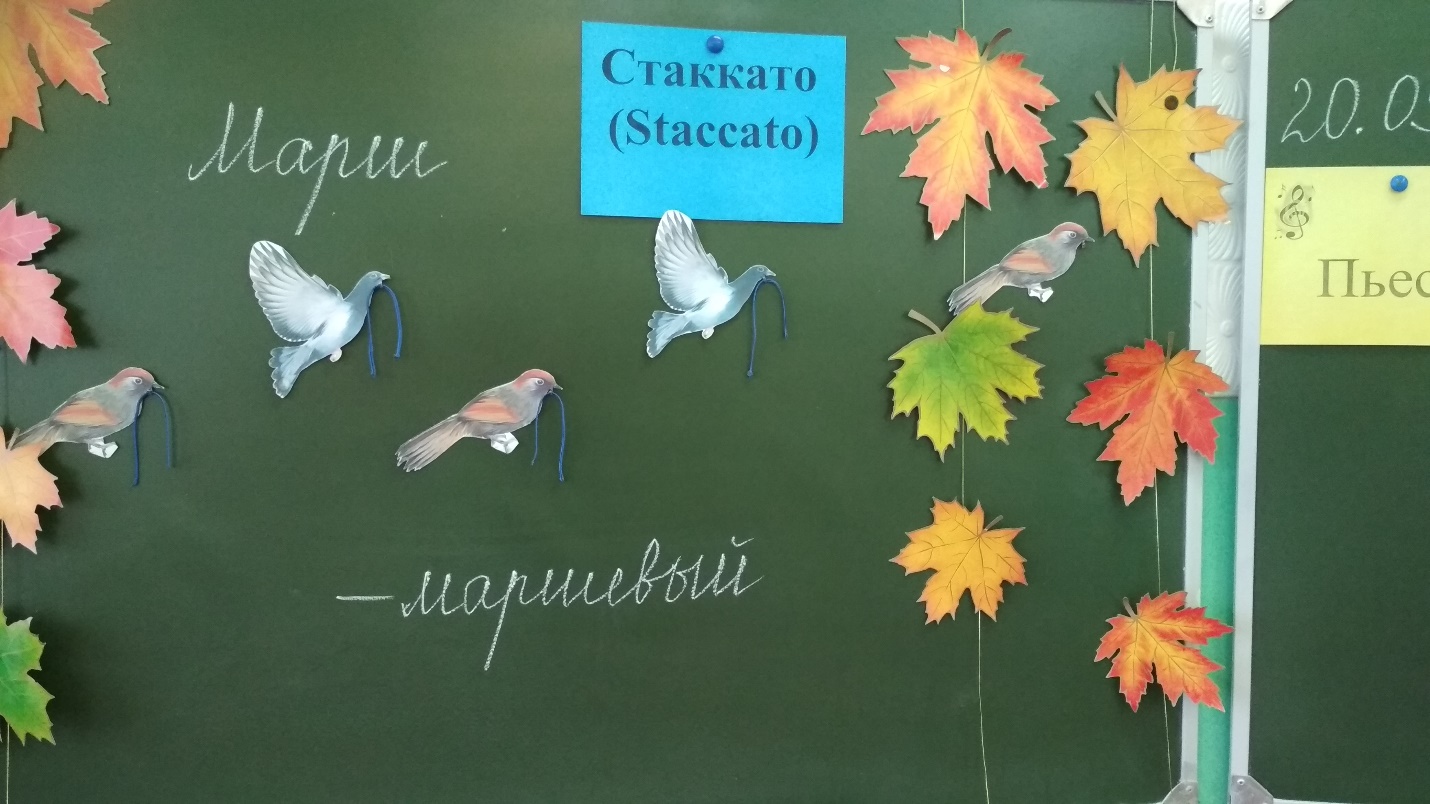 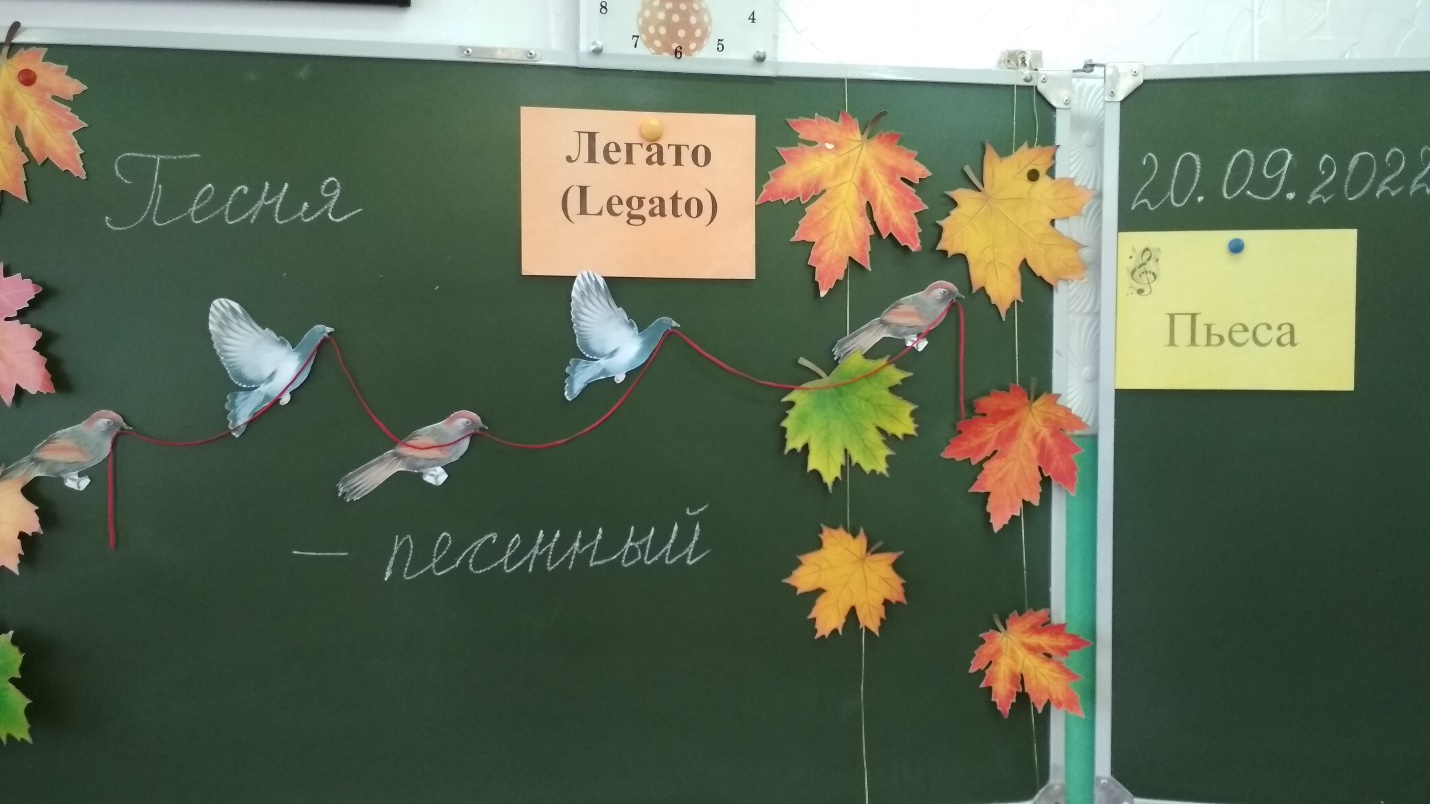 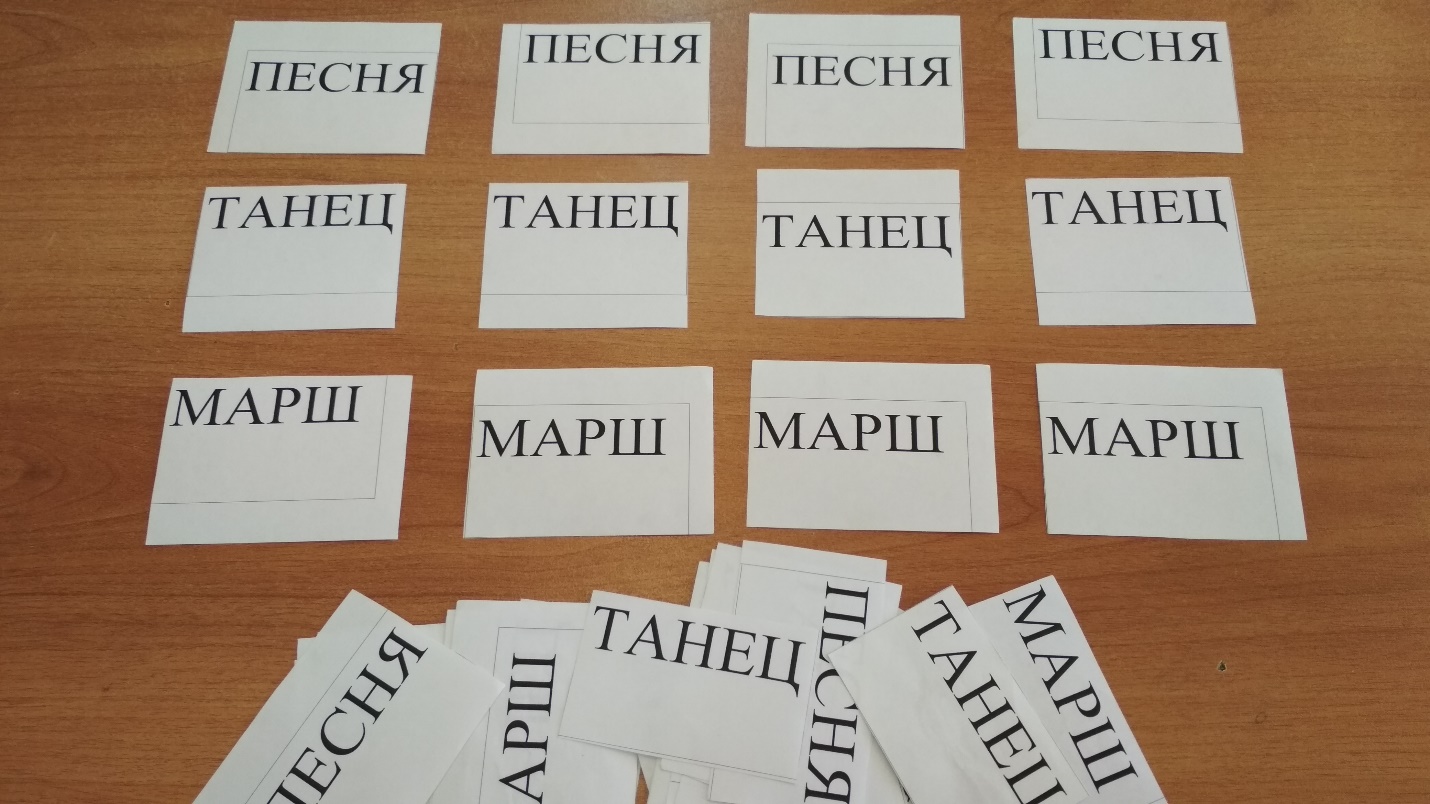 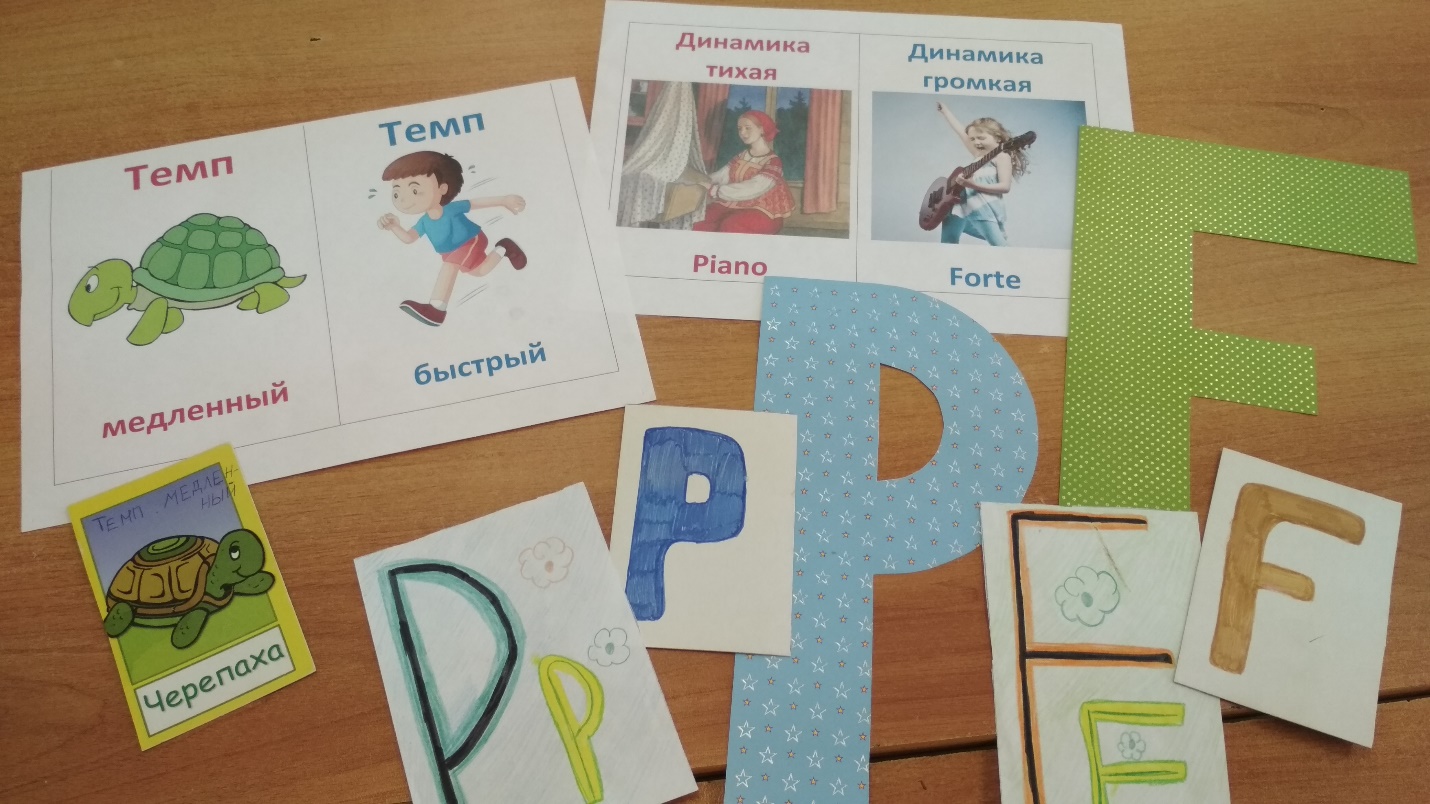 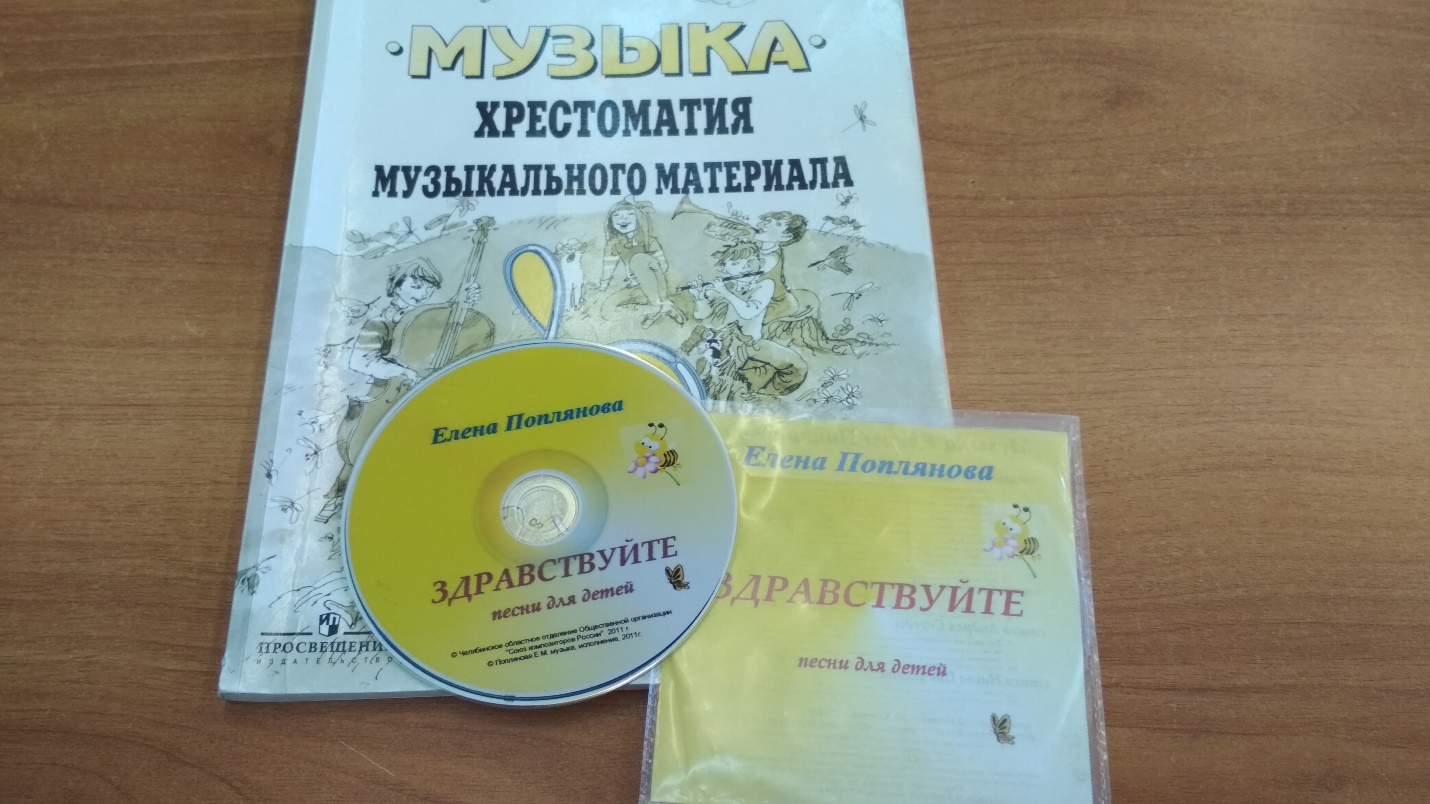 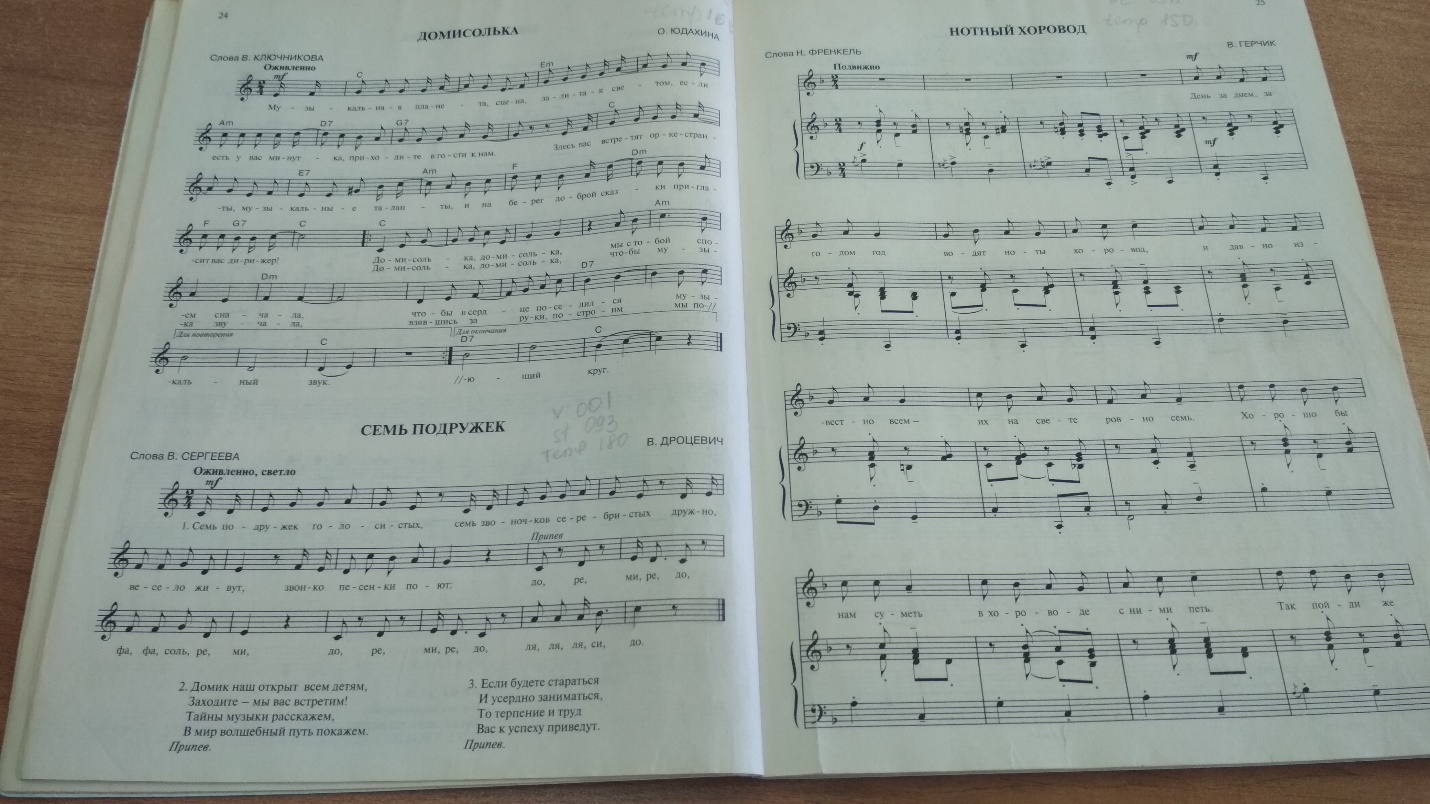 Деятельность учителяСодержание урока (этапы)Деятельность учащихсяВступительное  слово,  музыкальное приветствие.Организационный  этапУчитель:Я здороваюсь везде – дома и на улице, Даже “здравствуй” говорю Я соседской курице (показывает “крылышки”). Здравствуй, солнце золотое! (показывает “солнце”) Здравствуй, небо голубое! (показывает “небо”) Здравствуй, маленький дубок! (показывает “дубок”) Здравствуй, вольный ветерок! (показывает “ветерок”) Здравствуй, Утро! (жест вправо) Здравствуй, День! (жест влево) Мне здороваться (кладёт руки на грудь) Не лень. (разводит руки в стороны)Музыкальное приветствие: Здравствуйте, ребята.Приветствие, движения под стихотворение(дети повторяют движения за учителем или придумывают собственные).-Здравствуйте!Формулировка задач урока.Опрос по материалу прошлых уроков.Сегодня на уроке будет много нового и интересного. Мы познакомимся с творчеством 2-х русских композиторов 19 и 20 веков, с их произведениями, обсудим эту музыку, поработаем в тетрадях. Сегодня мы будем петь. А в конце урока оценим работу каждого ученика.2. Этап фронтальной проверки домашнего задания Но для того, чтобы начать изучение сегодняшней темы, мы должны вспомнить некоторый материал прошлых уроков.- На чём играют музыканты?- Как называется музыкальный инструмент с белыми и чёрными клавишами?- Как называем человек, который играет на пианино?   - Как по другому можно назвать пианино? (фортепиано)- Как мы называем термины для обозначения громкости музыки?- Кто сочиняет музыку?Ответы детей:-на муз-ых инструментах-пианино-пианист-фортепиано-форте и пиано-композиторАктуализация темы урока.Объявление темы.Объяснение термина,Вынесение термина на боковую доску(см. Приложение в конце документа)3. Этап подготовки учащихся к активному и сознательному усвоению нового материала- Вы правы, музыку сочиняют композиторы. Они пишут её для исполнения на инструментах, пения хором или солистами. А ещё музыка может быть для взрослых людей или для детей.  На сегодняшнем уроке мы продолжим знакомство с инструментом – фортепиано. Мы узнаем о Детских пьесах для фортепиано (на слайде или на доске). - Какое слово вам не понятно?Пьеса – это небольшое произведение для инструмента, которое сочинил композитор. Это, как песня, только «поёт» эту песню инструмент.Вдумчивое восприятие темы.Ответ: -ПьесыЗапоминание термина, повтор термина вслух (все вместе).(раздать портрет композитора)Рассказ о «Детском альбоме»На доску выносится МАРШ – маршевый; магнитные нотки-птички с короткими шнурками в клювах - крючках (см. Приложение в конце документа)4. Этап усвоения новых знаний-Сегодня мы будем знакомиться с пьесами для фортепиано, которые были написаны специально для вас, для детей.Перед вами портрет русского композитора 19 века П. И. Чайковского. Пока вы будете слушать мой рассказ – вырежьте и аккуратно вклейте в рабочую тетрадь портрет композитора и изображение фортепиано, раскрасьте.Почти всё свободное время Пётр Ильич проводил в кругу молодёжи и детей – своих племянников. Он очень любил детей. «Цветы, музыка и дети, - часто говорил композитор, - составляют лучшее украшение жизни». И чего только он не придумывал для своих маленьких друзей! Весёлые походы в лес, в поле – за цветами и за ягодами, пикники, костры, фейерверки, музыкальные спектакли, вечера с танцами. Тогда-то и задумал он создать альбом пьес для ребят. Всего он сочинил 24 пьесы, которые и вошли в этот сборник. Чайковский хотел, чтоб у ребят были свои музыкальные произведения, в которых рассказывалось бы о том, как дети играют, чем занимаются в течение дня, как они слушают  сказки, мамины песенки.  Послушаем первую пьесу на сегодняшнем уроке.Звучит «Марш деревянных солдатиков».  - На что похоже это произведение?-Мелодия какая? (чёткая, ритмичная, бодрая). А ещё можно сказать, что характер этого произведения – маршевый. Посмотрите, на доску сели нотки-птички, мелодия (шнурок) не соединяет их, она отрывистая. (термины «staccato», «legato» учитель может не называть на данном уроке, этот материал дан с учётом работы на опережение)  Пьесу «Марш деревянных солдатиков» Чайковский посвятил играм для мальчиков. Это игрушечный марш, под него маршируют деревянные солдатики. Они шагают, как заводные. Сначала музыка звучит негромко, она едва слышна – солдатики идут где-то далеко. Вот они подходят ближе и ближе, и марш начинает звучать громче. Потом солдатики как будто удаляются, и музыка постепенно затихает. Повторное слушание марша, работа с карточками –терминами. Слушание рассказа  учителя, вырезание, раскрашиваниеСлушание музыки, анализ-Похоже на марш, под него удобно маршировать.Сообщение одного из учеников у доски(приготовлено заранее)Дети слушают стоя, маршируют, руками показывают форте и пиано в музыке (вверх и вниз)На доску – ПЕСНЯ.На доску – песенный, магнитные нотки-птички с длинным шнурком в клювах (см. Приложение в конце документа)5. Этап всесторонней проверки УУДА сейчас немного отвлечёмся от пьес для фортепиано и вспомним песню челябинского композитора Елены Попляновой «Здравствуйте!», которую мы с вами учили на прошлых уроках  - Мелодия этой песни отличается по характеру от марша? Какая она? (плавная, нежная, задушевная…) Можно сказать, что характер этого произведения песенный.Посмотрите (на доску): птички-нотки не роняют и не обрывают свою мелодию (длинный шнурок), они несут её бережно, она передаётся от нотки к нотке.РаспевкаИсполнение песни с плавными движениями (дети придумывают обязательно сами)- У пьес для фортепиано тоже может быть, как и у песни, песенный характер.  Русский композитор 20 века С. С. Прокофьев так же, как и Чайковский, сочинил целый альбом пьес для детей. Мы познакомимся с одной пьесой из альбома - «Ходит месяц над лугами», посмотрим видео. Внимание на экран!    Звучит пьеса «Ходит месяц над лугами»  -Какой характер мелодии? (нежный, песенный).Пьеса «Ходит месяц над лугами» Сергея Прокофьева  - это чудесная картина природы, спокойной, тихо спящей, чуть освещённой холодным блеском плывущего по ночному небу месяца. Небольшая пьеса  близка русским хороводным песням.  Мечтательный  характер музыки создаётся певучей, плавной мелодией, мягким  аккомпанементом.Ребята, выберите на своих партах и поднимите карточку верного музыкального характера (песня, танец, марш) Просмотр видео, обсуждение.Сообщение одного из учеников у доски, близко к тексту(приготовлено заранее).- Песня! (поднимают карточку)Вывод по изученным произведениям.Вот так, ребята, мы и познакомились сегодня с произведениями двух русских композиторов и узнали, что музыка для детей может быть разной (строгой, задумчивой…)Услышали, как красиво и по-разному может звучать замечательный инструмент – фортепиано!А также мы узнали, что характер музыки может называться песенным и маршевым.Совместные с учителем выводы(см. Приложение в конце документа)- А теперь ещё раз откройте свою рабочую тетрадь. Портрет какого композитора и какой музыкальный инструмент появились сегодня в ней? (П.И.Чайковский, фортепиано)Возьмите ручку, подпишите фамилию, имя отчество рядом с портретом, а также название муз. инструмента. Портрет Сергея Прокофьева мы обязательно вклеим на следующих занятиях.Проверьте работу в тетрадях друг у друга.Ответы детей, запись в рабочей тетради. (обязательно с доски и неторопливо)Взаимопроверка. Игра на синтезаторе, пениеВыявление нового характера музыкиА сейчас мы выучим первый куплет новой песни Валентины Дроцевич «Семь подружек» (или любой другой песни в быстром темпе танцевального характера, на выбор учителя)Ход работы: 1. Исполнение песни учителем,2. Проговаривание текста по фразам (все вместе),3. Работа над ритмом, чётким произнесением слов,4. Работа над паузами,5. Исполнение 1 куплета с аккомпанементом.-Песня «Семь подружек» по характеру похожа на песенность или маршевость?  Да, вы правы, это совершенно другой характер, называется он «танцевальный», о нём подробно будет идти речь на следующем уроке.Пение, запоминание текста.Проводят аналогии, сравнивают: Нет, характер другой.Итоги  (рефлексия)Домашнее задание    -Как называлась тема сегодняшнего урока?-С какими композиторами мы познакомились?-Как назывались их пьесы для фортепиано?-Какие два музыкальных характера вы сегодня узнали?-Что было интересного на уроке?-Что вызвало затруднение?Дома ещё раз прослушайте изученные музыкальные произведения, сделайте рисунок в тетради к одному из них, или сразу к двум. Повторяйте песни.ОтветыЗапись домашнего задания в дневник.Выставление оценокСегодня каждый из вас получает оценку, так как работали все (слушали, отвечали, пели). Кто был более активен на уроке?Оценивание одноклассников.